DIRECCIÓN GENERAL DE CORREOS Y TELÉGRAFOS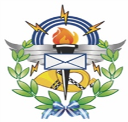 EJECUCIÓN DE METAS FISICAS Y/O VOLÚMENES DE TRABAJOPRIMER CUATRIMESTRE ENERO-ABRIL 2021 EJECUCIÓN DE METAS FÍSICAS DE ABRIL 2021Descripción de la metaDescripción de la metaIndicadores de mediciónEstadoEstadoEJECUCIÓN MENSUALEJECUCIÓN MENSUALEJECUCIÓN MENSUALEJECUCIÓN MENSUALEJECUCIÓN MENSUALEJECUCIÓN MENSUALEJECUCIÓN MENSUALEJECUCIÓN MENSUALEJECUCIÓN MENSUALEJECUCIÓN MENSUALEJECUCIÓN MENSUALEJECUCIÓN MENSUALEJECUCIÓN MENSUALEJECUCIÓN MENSUALEJECUCIÓN MENSUALEJECUCIÓN MENSUALEJECUCIÓN MENSUALEJECUCIÓN MENSUALEJECUCIÓN MENSUALProgramación    anualProgramación    anualDescripción de la metaDescripción de la metaIndicadores de mediciónEstadoEstadoEneFebMarAbrAbrMayJunJulJulAgoAgoSepSepOctOctNovNovDicDicProgramación    anualProgramación    anualDirección y Coordinación   (eventos de compra de bienes y/o suministros y contratación de personal en el renglón 029Dirección y Coordinación   (eventos de compra de bienes y/o suministros y contratación de personal en el renglón 0292306 EventosProgramadoProgramado   2063467636300000000000000370370Dirección y CoordinaciónDirección y Coordinación2306 EventosEjecutadoEjecutado03467636300000000000000164164Servicios Postales Personas individuales y/o jurídicas con servicios postales otorgados (distribución de correspondencia en las diferentes agencias postales  habilitadas en el territorio nacional en beneficio de la población usuaria)  Servicios Postales Personas individuales y/o jurídicas con servicios postales otorgados (distribución de correspondencia en las diferentes agencias postales  habilitadas en el territorio nacional en beneficio de la población usuaria)  2202 PersonasProgramadoProgramado 37,46642,98237,27542,202000000000  0  0   0   000159,925159,925Servicios postales Personas jurídicas o individuales con servicios postales otorgados. Servicios postales Personas jurídicas o individuales con servicios postales otorgados. 2202 PersonasEjecutadoEjecutado 28,93427,11623,71233,068000000000000000112,830112,830Aportes y cuotas  a Organismos de ComunicacionesPersonas jurídicas beneficiadas con aportes y/o cuotas para comunicaciones 2316 Aportes2316 Aportes2316 AportesProgramado000000000000000000000Aportes y cuotas  a Organismos de ComunicacionesPersonas jurídicas beneficiadas con aportes y/o cuotas para comunicaciones 2316 Aportes2316 Aportes2316 AportesEjecutado000000000000000000000